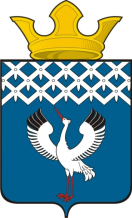 Российская ФедерацияСвердловская областьГлава Байкаловского сельского поселения Байкаловского муниципального районаСвердловской областиПОСТАНОВЛЕНИЕот 20.02.2023 г.   № 39-пс. Байкалово О дополнительных мерах по предупреждению коррупции в муниципальных организациях Байкаловского сельского поселения        В соответствии со статьей 16 Федерального закона от 6 октября 2003 года N 131-ФЗ "Об общих принципах организации местного самоуправления в Российской Федерации", статьями 2, 10 и 13-3 Федерального закона от 25 декабря 2008 года N 273-ФЗ "О противодействии коррупции", Уставом Байкаловского сельского поселения, а также с учетом поручений, содержащихся в подпунктах 6.2 и 6.6 пункта 6 раздела I протокола заседания Комиссии по координации работы по противодействию коррупции в Свердловской области от 16 августа 2022 года N 2-К,                                                                                              ПОСТАНОВЛЯЮ:1. Установить, что согласно пункту 4 части 3 статьи 10 и пункту 5 части 2 статьи 13-3 Федерального закона от 25 декабря 2008 года N 273-ФЗ "О противодействии коррупции" (далее - Закон о противодействии коррупции) обязанность принимать меры по предотвращению и урегулированию конфликта интересов возлагается на руководителей подведомственных муниципальных организаций (далее - руководители муниципальных организаций).2. Установить, что комиссия администрации Байкаловского сельского поселения по соблюдению требований к служебному поведению муниципальных служащих и урегулированию конфликтов интересов (далее - комиссия), уполномочена рассматривать вопросы, связанные с соблюдением руководителями муниципальных организаций требований законодательства о противодействии коррупции, в том числе требований статьи 13-3 Закона о противодействии коррупции.3. Рассмотрение комиссией вопросов, указанных в пункте 1 настоящего Постановления, осуществляется в порядке, установленном Положением о комиссии по соблюдению требований к служебному поведению муниципальных служащих и урегулированию конфликтов интересов, утвержденным Постановлением главы Байкаловского сельского поселения Байкаловского муниципального района Свердловской области, с учетом особенностей, установленных настоящим Постановлением.4. Под муниципальными организациями Байкаловского сельского поселения в целях настоящего Постановления понимаются:1) муниципальные учреждения Байкаловского сельского поселения, функции и полномочия учредителя в отношении которых осуществляет Администрация Байкаловского сельского поселения;2) муниципальные унитарные предприятия Байкаловского сельского поселения;5. Под конфликтом интересов в целях настоящего Постановления понимаются:1) понятие "Конфликт интересов", установленное статьей 10 Закона о противодействии коррупции;2) понятие "Конфликт интересов", установленное статьей 27 Федерального закона от 12 января 1996 года N 7-ФЗ "О некоммерческих организациях" (далее - Закон о некоммерческих организациях) (применительно к деятельности руководителей некоммерческих организаций).6. Под личной заинтересованностью в целях настоящего Постановления понимаются:1) понятие "Личная заинтересованность", установленное статьей 10 Закона о противодействии коррупции;2) понятие "Заинтересованность", установленное статьей 27 Закона о некоммерческих организациях (применительно к деятельности руководителей некоммерческих организаций).7. Основаниями для проведения заседания комиссии по вопросам, указанным в пункте 1 настоящего Постановления, являются:1) представление Главой Байкаловского сельского поселения либо иным уполномоченным им должностным лицом материалов проверки, свидетельствующих о:а) представлении руководителем муниципальной организации недостоверных или неполных сведений о доходах, об имуществе и обязательствах имущественного характера (в случае, когда обязанность представления соответствующих сведений возложена на руководителя муниципальной организации федеральным законом);б) несоблюдении руководителем муниципальной организации требований об урегулировании конфликта интересов;2) поступившее в администрацию Байкаловского сельского поселения, специалисту по кадровым вопросам:а) заявление руководителя муниципальной организации о невозможности по объективным причинам представить сведения о доходах, об имуществе и обязательствах имущественного характера своих супруги (супруга) и несовершеннолетних детей (в случае, когда обязанность представления соответствующих сведений возложена на руководителя муниципальной организации федеральным законом);б) уведомление руководителя муниципальной организации о возникновении личной заинтересованности при исполнении трудовых обязанностей, которая приводит или может привести к конфликту интересов;3) представление Главы Байкаловского сельского поселения или любого члена комиссии, касающееся обеспечения соблюдения руководителем муниципальной организации требований об урегулировании конфликта интересов либо разработки и принятия в муниципальной организации мер по предупреждению коррупции, в том числе мер, предусмотренных статьей 13-3 Закона о противодействии коррупции.8. По итогам рассмотрения вопроса, указанного в части "а" подпункта 1 пункта 7 настоящего Постановления, комиссия принимает одно из следующих решений:1) установить, что сведения о доходах, об имуществе и обязательствах имущественного характера, представленные руководителем муниципальной организации, являются достоверными и полными;2) установить, что сведения о доходах, об имуществе и обязательствах имущественного характера, представленные руководителем муниципальной организации, являются недостоверными и (или) неполными. В этом случае комиссия рекомендует главе Байкаловского сельского поселения применить к руководителю муниципальной организации конкретную меру ответственности.9. По итогам рассмотрения вопроса, указанного в части "б" подпункта 1 пункта 7 настоящего Постановления, комиссия принимает одно из следующих решений:1) установить, что руководитель муниципальной организации соблюдал требования об урегулировании конфликта интересов;2) установить, что руководитель муниципальной организации не соблюдал требования об урегулировании конфликта интересов. В этом случае комиссия рекомендует Главе Байкаловского сельского поселения указать руководителю муниципальной организации на недопустимость нарушения требований об урегулировании конфликта интересов либо применить к руководителю муниципальной организации конкретную меру ответственности.10. По итогам рассмотрения вопроса, указанного в части "а" подпункта 2 пункта 7 настоящего Постановления, комиссия принимает одно из следующих решений:1) признать, что причина непредставления руководителем муниципальной организации сведений о доходах, об имуществе и обязательствах имущественного характера своих супруги (супруга) и несовершеннолетних детей является объективной и уважительной;2) признать, что причина непредставления руководителем муниципальной организации сведений о доходах, об имуществе и обязательствах имущественного характера своих супруги (супруга) и несовершеннолетних детей не является уважительной. В этом случае комиссия рекомендует руководителю муниципальной организации принять меры по представлению указанных сведений;3) признать, что причина непредставления руководителем муниципальной организации сведений о доходах, об имуществе и обязательствах имущественного характера своих супруги (супруга) и несовершеннолетних детей необъективна и является способом уклонения от представления указанных сведений. В этом случае комиссия рекомендует Главе Байкаловского сельского поселения применить к руководителю муниципальной организации конкретную меру ответственности.11. По итогам рассмотрения вопроса, указанного в части "б" подпункта 2 пункта 7 настоящего Постановления, комиссия принимает одно из следующих решений:1) признать, что при исполнении руководителем муниципальной организации трудовых обязанностей конфликт интересов отсутствует;2) признать, что при исполнении руководителем муниципальной организации трудовых обязанностей личная заинтересованность приводит или может привести к конфликту интересов. В этом случае комиссия рекомендует руководителю муниципальной организации и (или) Главе Байкаловского сельского поселения принять меры по урегулированию конфликта интересов или по недопущению его возникновения;3) признать, что руководитель муниципальной организации не соблюдал требования об урегулировании конфликта интересов. В этом случае комиссия рекомендует Главе Байкаловского сельского поселения применить к руководителю муниципальной организации конкретную меру ответственности.12. По итогам рассмотрения вопросов, предусмотренных подпунктами 1 и 2 пункта 7 настоящего Положения, при наличии к тому оснований комиссия может принять иное решение, чем это предусмотрено пунктами 8 - 11 настоящего Постановления. Основания и мотивы принятия такого решения должны быть отражены в протоколе заседания комиссии.13. По итогам рассмотрения вопроса, предусмотренного подпунктом 3 пункта 7 настоящего Постановления, комиссия принимает соответствующее решение.14. Утвердить:1) Порядок уведомления Главы Байкаловского сельского поселения руководителем подведомственной муниципальной организации о возникновении личной заинтересованности при исполнении трудовых обязанностей, которая приводит или может привести к конфликту интересов;2) форму заявления руководителя подведомственной муниципальной организации, о невозможности по объективным причинам представить сведения о доходах, об имуществе и обязательствах имущественного характера своих супруги (супруга) и несовершеннолетних детей.15. Специалисту по кадровым вопросам обеспечить ознакомление руководителей муниципальных организаций с настоящим Постановлением;        16. Настоящее Постановление разместить в Информационном вестнике Байкаловского сельского поселения и на официальном сайте Байкаловского сельского поселения  www.bsposelenie.ru.        17. Контроль за исполнением настоящего Постановления оставляю за собой.Глава  Байкаловского сельского поселения                                    	Байкаловского муниципального района 	Свердловской области                                                              Д.В.ЛыжинУтвержденПостановлением главыБайкаловского сельского поселенияБайкаловского муниципального района Свердловской областиот 20.02.2023 г. № 39-п       Порядок уведомления Главы Байкаловского сельского поселения руководителем  подведомственной муниципальной организации о возникновении личной заинтересованности при исполнении трудовых обязанностей, которая приводит или может привести к конфликту интересов1. Порядок уведомления Главы Байкаловского сельского поселения руководителем муниципальной организации Байкаловского сельского поселения о возникновении личной заинтересованности при исполнении трудовых обязанностей, которая приводит или может привести к конфликту интересов (далее - Порядок) разработан в соответствии со статьей 16 Федерального закона от 6 октября 2003 года N 131-ФЗ "Об общих принципах организации местного самоуправления в Российской Федерации", статьями 2, 10 и 13-3 Федерального закона от 25 декабря 2008 года N 273-ФЗ "О противодействии коррупции" (далее - Закон о противодействии коррупции), Уставом Байкаловского сельского поселения.2. Руководитель муниципальной организации Байкаловского сельского поселения (далее - руководитель муниципальной организации) обязан уведомлять в письменной форме Главу Байкаловского сельского поселения (далее также - работодатель) о личной заинтересованности при исполнении трудовых обязанностей, которая приводит или может привести к конфликту интересов, и принимать меры по предотвращению подобного конфликта.В соответствии с Законом о противодействии коррупции руководитель муниципальной организации обязан уведомлять работодателя в соответствии с нормативными правовыми актами Российской Федерации о возникшем конфликте интересов или о возможности его возникновения, как только ему станет об этом известно.3. Уведомление о возникновении личной заинтересованности при исполнении трудовых обязанностей, которая приводит или может привести к конфликту интересов (далее - уведомление), направляется руководителем муниципальной организации в адрес работодателя по форме, установленной приложением к настоящему Порядку.4. Уведомление не принимается в случае, если в нем отсутствует информация, предусмотренная установленной формой.5. Прием и регистрация уведомления осуществляются специалистом по кадровым вопросам Байкаловского сельского поселения (далее - специалист).6. Уведомление в день его поступления регистрируется в журнале регистрации уведомлений о возникновении личной заинтересованности, которая приводит или может привести к конфликту интересов муниципальных служащих, замещающих должности муниципальной службы, (далее - журнал).Журнал используется для регистрации уведомлений муниципальных служащих, замещающих должности в администрации Байкаловского сельского поселения, о возникновении личной заинтересованности при исполнении трудовых обязанностей, которая приводит или может привести к конфликту интересов, а также для регистрации уведомлений, предусмотренных настоящим Порядком.7. Копия уведомления выдается на руки руководителю муниципальной организации, направившему уведомление, под подпись в журнале.8. Запрещается фиксировать в журнале ставшие известными сведения о частной жизни заявителя, его личной и семейной тайне, а также иную конфиденциальную информацию, охраняемую законом.9. Журнал хранится в администрации Байкаловского сельского поселения в течение пяти лет с момента регистрации в нем последнего уведомления. После истечения указанного срока журнал уничтожается с составлением соответствующего акта.10. Уведомление в день его поступления направляется специалистом по кадровым вопросам работодателю руководителя муниципальной организации.11. Уведомление, заключение по результатам рассмотрения указанного уведомления, а также другие материалы направляются специалистом по кадровым вопросам в комиссию администрации Байкаловского сельского поселения по соблюдению требований к служебному поведению муниципальных служащих и урегулированию конфликтов интересов в соответствии с требованиями положения о комиссии по соблюдению требований к служебному поведению муниципальных служащих и урегулированию конфликтов интересов, утвержденного Постановлением Главы Байкаловского сельского поселения.Приложениек Порядку уведомления ГлавыБайкаловского сельского поселенияруководителем муниципальной организации, подведомственной администрацииБайкаловского сельского поселенияо возникновении личной заинтересованностипри исполнении трудовых обязанностей,которая приводит или может привестик конфликту интересовФормаУтвержденаПостановлением главыБайкаловского сельского поселенияБайкаловского муниципального районаСвердловской областиот  20.02.2023 г. № 39-пФормаБланк организацииГлавеБайкаловского сельского поселенияГлавеБайкаловского сельского поселенияГлавеБайкаловского сельского поселенияУВЕДОМЛЕНИЕо возникновении личной заинтересованностипри исполнении трудовых обязанностей, котораяприводит или может привести к конфликту интересовУВЕДОМЛЕНИЕо возникновении личной заинтересованностипри исполнении трудовых обязанностей, котораяприводит или может привести к конфликту интересовУВЕДОМЛЕНИЕо возникновении личной заинтересованностипри исполнении трудовых обязанностей, котораяприводит или может привести к конфликту интересовУВЕДОМЛЕНИЕо возникновении личной заинтересованностипри исполнении трудовых обязанностей, котораяприводит или может привести к конфликту интересовУВЕДОМЛЕНИЕо возникновении личной заинтересованностипри исполнении трудовых обязанностей, котораяприводит или может привести к конфликту интересовУВЕДОМЛЕНИЕо возникновении личной заинтересованностипри исполнении трудовых обязанностей, котораяприводит или может привести к конфликту интересовУВЕДОМЛЕНИЕо возникновении личной заинтересованностипри исполнении трудовых обязанностей, котораяприводит или может привести к конфликту интересовВ соответствии с Федеральным законом от 25 декабря 2008 года N 273-ФЗ "О противодействии коррупции" уведомляю о возникновении у меня личной заинтересованности при исполнении трудовых обязанностей, которая приводит или может привести к конфликту интересов (нужное подчеркнуть).В соответствии с Федеральным законом от 25 декабря 2008 года N 273-ФЗ "О противодействии коррупции" уведомляю о возникновении у меня личной заинтересованности при исполнении трудовых обязанностей, которая приводит или может привести к конфликту интересов (нужное подчеркнуть).В соответствии с Федеральным законом от 25 декабря 2008 года N 273-ФЗ "О противодействии коррупции" уведомляю о возникновении у меня личной заинтересованности при исполнении трудовых обязанностей, которая приводит или может привести к конфликту интересов (нужное подчеркнуть).В соответствии с Федеральным законом от 25 декабря 2008 года N 273-ФЗ "О противодействии коррупции" уведомляю о возникновении у меня личной заинтересованности при исполнении трудовых обязанностей, которая приводит или может привести к конфликту интересов (нужное подчеркнуть).В соответствии с Федеральным законом от 25 декабря 2008 года N 273-ФЗ "О противодействии коррупции" уведомляю о возникновении у меня личной заинтересованности при исполнении трудовых обязанностей, которая приводит или может привести к конфликту интересов (нужное подчеркнуть).В соответствии с Федеральным законом от 25 декабря 2008 года N 273-ФЗ "О противодействии коррупции" уведомляю о возникновении у меня личной заинтересованности при исполнении трудовых обязанностей, которая приводит или может привести к конфликту интересов (нужное подчеркнуть).В соответствии с Федеральным законом от 25 декабря 2008 года N 273-ФЗ "О противодействии коррупции" уведомляю о возникновении у меня личной заинтересованности при исполнении трудовых обязанностей, которая приводит или может привести к конфликту интересов (нужное подчеркнуть).        Обстоятельства, являющиеся основанием возникновения личной заинтересованности:        Обстоятельства, являющиеся основанием возникновения личной заинтересованности:        Обстоятельства, являющиеся основанием возникновения личной заинтересованности:        Обстоятельства, являющиеся основанием возникновения личной заинтересованности:        Обстоятельства, являющиеся основанием возникновения личной заинтересованности:        Обстоятельства, являющиеся основанием возникновения личной заинтересованности:        Обстоятельства, являющиеся основанием возникновения личной заинтересованности:Трудовые обязанности, на исполнение которых влияет или может повлиятьТрудовые обязанности, на исполнение которых влияет или может повлиятьТрудовые обязанности, на исполнение которых влияет или может повлиятьТрудовые обязанности, на исполнение которых влияет или может повлиятьТрудовые обязанности, на исполнение которых влияет или может повлиятьТрудовые обязанности, на исполнение которых влияет или может повлиятьТрудовые обязанности, на исполнение которых влияет или может повлиятьличная заинтересованность:Предлагаемые меры по предотвращению или урегулированию конфликта интересов:Предлагаемые меры по предотвращению или урегулированию конфликта интересов:Предлагаемые меры по предотвращению или урегулированию конфликта интересов:Предлагаемые меры по предотвращению или урегулированию конфликта интересов:Предлагаемые меры по предотвращению или урегулированию конфликта интересов:Предлагаемые меры по предотвращению или урегулированию конфликта интересов:Предлагаемые меры по предотвращению или урегулированию конфликта интересов:Присутствовать лично на заседании комиссии администрации Байкаловского сельского поселения по соблюдению требований к служебному поведению муниципальных служащих и урегулированию конфликтов интересов при рассмотрении настоящего уведомления намереваюсь (не намереваюсь) (нужное подчеркнуть).Присутствовать лично на заседании комиссии администрации Байкаловского сельского поселения по соблюдению требований к служебному поведению муниципальных служащих и урегулированию конфликтов интересов при рассмотрении настоящего уведомления намереваюсь (не намереваюсь) (нужное подчеркнуть).Присутствовать лично на заседании комиссии администрации Байкаловского сельского поселения по соблюдению требований к служебному поведению муниципальных служащих и урегулированию конфликтов интересов при рассмотрении настоящего уведомления намереваюсь (не намереваюсь) (нужное подчеркнуть).Присутствовать лично на заседании комиссии администрации Байкаловского сельского поселения по соблюдению требований к служебному поведению муниципальных служащих и урегулированию конфликтов интересов при рассмотрении настоящего уведомления намереваюсь (не намереваюсь) (нужное подчеркнуть).Присутствовать лично на заседании комиссии администрации Байкаловского сельского поселения по соблюдению требований к служебному поведению муниципальных служащих и урегулированию конфликтов интересов при рассмотрении настоящего уведомления намереваюсь (не намереваюсь) (нужное подчеркнуть).Присутствовать лично на заседании комиссии администрации Байкаловского сельского поселения по соблюдению требований к служебному поведению муниципальных служащих и урегулированию конфликтов интересов при рассмотрении настоящего уведомления намереваюсь (не намереваюсь) (нужное подчеркнуть).Присутствовать лично на заседании комиссии администрации Байкаловского сельского поселения по соблюдению требований к служебному поведению муниципальных служащих и урегулированию конфликтов интересов при рассмотрении настоящего уведомления намереваюсь (не намереваюсь) (нужное подчеркнуть).Должность руководителямуниципальной организацииБайкаловского сельского поселенияДолжность руководителямуниципальной организацииБайкаловского сельского поселения(подпись)(подпись)(расшифровка подписи)Уведомление зарегистрировано в журнале регистрации уведомлений "__" ___________ 20__ г., рег. N __________.Уведомление зарегистрировано в журнале регистрации уведомлений "__" ___________ 20__ г., рег. N __________.Уведомление зарегистрировано в журнале регистрации уведомлений "__" ___________ 20__ г., рег. N __________.Уведомление зарегистрировано в журнале регистрации уведомлений "__" ___________ 20__ г., рег. N __________.Уведомление зарегистрировано в журнале регистрации уведомлений "__" ___________ 20__ г., рег. N __________.Уведомление зарегистрировано в журнале регистрации уведомлений "__" ___________ 20__ г., рег. N __________.Уведомление зарегистрировано в журнале регистрации уведомлений "__" ___________ 20__ г., рег. N __________.(подпись, Ф.И.О. должностного лица, принявшего уведомление)(подпись, Ф.И.О. должностного лица, принявшего уведомление)(подпись, Ф.И.О. должностного лица, принявшего уведомление)(подпись, Ф.И.О. должностного лица, принявшего уведомление)(подпись, Ф.И.О. должностного лица, принявшего уведомление)(подпись, Ф.И.О. должностного лица, принявшего уведомление)(подпись, Ф.И.О. должностного лица, принявшего уведомление)Бланк организацииБланк организацииВ комиссиюадминистрации Байкаловского сельского поселения по соблюдению требований к служебному поведению муниципальных служащих и урегулированию конфликтов интересовВ комиссиюадминистрации Байкаловского сельского поселения по соблюдению требований к служебному поведению муниципальных служащих и урегулированию конфликтов интересовВ комиссиюадминистрации Байкаловского сельского поселения по соблюдению требований к служебному поведению муниципальных служащих и урегулированию конфликтов интересовВ комиссиюадминистрации Байкаловского сельского поселения по соблюдению требований к служебному поведению муниципальных служащих и урегулированию конфликтов интересовЗАЯВЛЕНИЕЗАЯВЛЕНИЕЗАЯВЛЕНИЕЗАЯВЛЕНИЕЗАЯВЛЕНИЕЗАЯВЛЕНИЕЗАЯВЛЕНИЕПрошу рассмотреть вопрос о невозможности по объективным причинам представления мной сведений о доходах, об имуществе и обязательствах имущественного характера (нужное подчеркнуть):- моей супруги (моего супруга);- моего несовершеннолетнего ребенка (моих несовершеннолетних детей).Для меня не представляется возможным своевременно и в полном объеме представить сведения о доходах, об имуществе и обязательствах имущественного характера за 20__ год в отношении лиц, указанных в части первой настоящего заявления.Прошу рассмотреть вопрос о невозможности по объективным причинам представления мной сведений о доходах, об имуществе и обязательствах имущественного характера (нужное подчеркнуть):- моей супруги (моего супруга);- моего несовершеннолетнего ребенка (моих несовершеннолетних детей).Для меня не представляется возможным своевременно и в полном объеме представить сведения о доходах, об имуществе и обязательствах имущественного характера за 20__ год в отношении лиц, указанных в части первой настоящего заявления.Прошу рассмотреть вопрос о невозможности по объективным причинам представления мной сведений о доходах, об имуществе и обязательствах имущественного характера (нужное подчеркнуть):- моей супруги (моего супруга);- моего несовершеннолетнего ребенка (моих несовершеннолетних детей).Для меня не представляется возможным своевременно и в полном объеме представить сведения о доходах, об имуществе и обязательствах имущественного характера за 20__ год в отношении лиц, указанных в части первой настоящего заявления.Прошу рассмотреть вопрос о невозможности по объективным причинам представления мной сведений о доходах, об имуществе и обязательствах имущественного характера (нужное подчеркнуть):- моей супруги (моего супруга);- моего несовершеннолетнего ребенка (моих несовершеннолетних детей).Для меня не представляется возможным своевременно и в полном объеме представить сведения о доходах, об имуществе и обязательствах имущественного характера за 20__ год в отношении лиц, указанных в части первой настоящего заявления.Прошу рассмотреть вопрос о невозможности по объективным причинам представления мной сведений о доходах, об имуществе и обязательствах имущественного характера (нужное подчеркнуть):- моей супруги (моего супруга);- моего несовершеннолетнего ребенка (моих несовершеннолетних детей).Для меня не представляется возможным своевременно и в полном объеме представить сведения о доходах, об имуществе и обязательствах имущественного характера за 20__ год в отношении лиц, указанных в части первой настоящего заявления.Прошу рассмотреть вопрос о невозможности по объективным причинам представления мной сведений о доходах, об имуществе и обязательствах имущественного характера (нужное подчеркнуть):- моей супруги (моего супруга);- моего несовершеннолетнего ребенка (моих несовершеннолетних детей).Для меня не представляется возможным своевременно и в полном объеме представить сведения о доходах, об имуществе и обязательствах имущественного характера за 20__ год в отношении лиц, указанных в части первой настоящего заявления.Прошу рассмотреть вопрос о невозможности по объективным причинам представления мной сведений о доходах, об имуществе и обязательствах имущественного характера (нужное подчеркнуть):- моей супруги (моего супруга);- моего несовершеннолетнего ребенка (моих несовершеннолетних детей).Для меня не представляется возможным своевременно и в полном объеме представить сведения о доходах, об имуществе и обязательствах имущественного характера за 20__ год в отношении лиц, указанных в части первой настоящего заявления.Объективными причинами, препятствующими представлению мною сведений о доходах, об имуществе и обязательствах имущественного характера в отношении лиц, указанных в части первой настоящего заявления, являются:Объективными причинами, препятствующими представлению мною сведений о доходах, об имуществе и обязательствах имущественного характера в отношении лиц, указанных в части первой настоящего заявления, являются:Объективными причинами, препятствующими представлению мною сведений о доходах, об имуществе и обязательствах имущественного характера в отношении лиц, указанных в части первой настоящего заявления, являются:Объективными причинами, препятствующими представлению мною сведений о доходах, об имуществе и обязательствах имущественного характера в отношении лиц, указанных в части первой настоящего заявления, являются:Объективными причинами, препятствующими представлению мною сведений о доходах, об имуществе и обязательствах имущественного характера в отношении лиц, указанных в части первой настоящего заявления, являются:Объективными причинами, препятствующими представлению мною сведений о доходах, об имуществе и обязательствах имущественного характера в отношении лиц, указанных в части первой настоящего заявления, являются:Объективными причинами, препятствующими представлению мною сведений о доходах, об имуществе и обязательствах имущественного характера в отношении лиц, указанных в части первой настоящего заявления, являются:В обоснование объективности указанных причин прилагаю следующие документы и (или) информацию:В обоснование объективности указанных причин прилагаю следующие документы и (или) информацию:В обоснование объективности указанных причин прилагаю следующие документы и (или) информацию:В обоснование объективности указанных причин прилагаю следующие документы и (или) информацию:В обоснование объективности указанных причин прилагаю следующие документы и (или) информацию:В обоснование объективности указанных причин прилагаю следующие документы и (или) информацию:В обоснование объективности указанных причин прилагаю следующие документы и (или) информацию:1);2);3).Должность руководителя муниципальной организации Байкаловского сельского поселенияДолжность руководителя муниципальной организации Байкаловского сельского поселения(подпись)(расшифровка подписи)(расшифровка подписи)